Пленум Межправительственной научно-политическойплатформы по биоразнообразию и экосистемным услугамШестая сессияМедельин, Колумбия, 18-24 марта 2018 годаПункт 3 предварительной повестки дня*Допуск наблюдателей на шестую сессию Пленума ПлатформыПроект политики и процедур в отношении допуска наблюдателейЗаписка секретариатаВ приложении к настоящей записке содержится проект политики и процедур в отношении допуска наблюдателей, рассмотренный Пленумом Межправительственной научно-политической платформы по биоразнообразию и экосистемным услугам (МПБЭУ) на его первых пяти сессиях. Поскольку на пятой сессии не было достигнуто консенсуса, Пленумом было принято решение, что временные процедуры допуска наблюдателей на сессии Пленума, изложенные в пункте 22 доклада о работе первой сессии (IPBES/1/12) и примененные на его второй, третьей, четвертой и пятой сессиях, будут также применяться на его шестой сессии. Пленум также постановил, что на своей шестой сессии он продолжит рассмотрение проекта политики и процедур в отношении допуска наблюдателей. В этой связи проект текста приводится в приложении к настоящей записке для дальнейшего рассмотрения Пленумом на его шестой сессии. Помимо этого, в документе IPBES/6/INF/23 будет иметься предложенный Председателем Платформы список наблюдателей для допуска на шестую сессию Пленума.Приложение[Проект политики и процедур в отношении допуска наблюдателей	I.	Политика в отношении допуска наблюдателей на сессии Пленума Межправительственной научно-политической платформы по биоразнообразию и экосистемным услугамПрименяется следующая политика в отношении допуска наблюдателей на сессии Пленума Межправительственной научно-политической платформы по биоразнообразию и экосистемным услугам (МПБЭУ):1.	«Наблюдатель» означает любое государство, не являющееся членом Платформы, и любые органы, организации или учреждения, национальные или международные, правительственные, межправительственные или неправительственные, включая организации и представителей коренных народов и местных общин, которые обладают компетенцией в вопросах, составляющих круг ведения Платформы, и которые уведомили секретариат Платформы о своем желании быть представленными на сессиях Пленума с учетом положений правил процедуры.2.	Любое государство, являющееся членом Организации Объединенных Наций или имеющее статус наблюдателя при Организации Объединенных Наций, которое не является членом Платформы, будет считаться допущенным Пленумом в качестве наблюдателя без подачи заявления или других документов.3.	Органы Организации Объединенных Наций и секретариаты многосторонних природоохранных соглашений считаются наблюдателями Платформы без подачи заявления или других документов.4.	Решение о том, обладает ли претендент на получение статуса наблюдателя компетенцией в вопросах, составляющих круг ведения Платформы, принимается с учетом представленных соответствующей организацией документов, перечисленных в пункте 10 настоящего документа, а также функций и принципов деятельности МПБЭУ.5.	Органы, организации и учреждения, которые уже имеют статус наблюдателя или аккредитованы при Программе Организации Объединенных Наций по окружающей среде (ЮНЕП), Организации Объединенных Наций по вопросам образования, науки и культуры (ЮНЕСКО), Продовольственной и сельскохозяйственной организации Объединенных Наций (ФАО) и Программе развития Организации Объединенных Наций (ПРООН), считаются наблюдателями Платформы, если они об этом попросят, за исключением случаев, когда Пленум принимает решение об ином.6.	Наблюдатели, допущенные к участию в работе первой сессии МПБЭУ, считаются допущенными Пленумом на последующие совещания Пленума в качестве наблюдателей без подачи заявления или других документов за исключением случаев, когда Пленум принимает решение об ином.7.	Только наблюдатели, которые были допущены Пленумом и зарегистрировались для конкретной сессии, могут назначать представителей для участия в сессиях Пленума. Наблюдатели обязаны зарегистрировать своих представителей до начала каждой сессии.8.	Секретариат уведомляет наблюдателей о проведении сессий Пленума.9.	Организациям системы Организации Объединенных Наций и другим международным и межправительственным организациям, а также другим наблюдателям отводятся места, обозначенные соответствующими табличками, где в месте проведения заседания имеются возможности для этого.	II.	Процедуры в отношении допуска наблюдателей10.	Применяется следующий процесс в отношении допуска наблюдателей:11.	Претендентам на получение статуса наблюдателя для участия в работе сессий Пленума будет предложено в надлежащем порядке направить в секретариат, помимо прочего, копии следующих документов:а)	документов, в которых изложены мандат, сфера охвата и структура управления организации, например, устав/статуты/конституция/регламенты или учредительные документы;b)	любых других информационных документов, которые подтверждают компетенцию и заинтересованность организации в вопросах, относящихся к деятельности МПБЭУ;c)	заполненной формы с контактной информацией и адресом веб-сайта (если таковой имеется) организации и назначенного координатора (обновляется по мере необходимости).12.	Новые заявки о предоставлении допуска для участия в работе сессии Пленума в качестве наблюдателя должны представляться в секретариат не менее чем за три месяца до начала сессии Пленума. Информация, представленная такими наблюдателями, хранится в секретариате МПБЭУ.13.	Секретариат анализирует заявки с учетом представленных документов, о которых говорится в пункте 10, и функций и принципов деятельности Платформы и направляет свои выводы Бюро для рассмотрения.14.	Рассмотренный Бюро список претендентов на получение статуса наблюдателя, включая неодобренные заявки, представляется на следующей сессии Пленума в соответствии с правилами процедуры.[14.	Пленум Платформы принимает решение [о допуске всех рекомендованных в списке наблюдателей] о допуске и участии всех наблюдателей в соответствии со своими правилами процедуры, и наблюдатели, одобренные Бюро в соответствии с пунктом 13, могут быть допущены на заседание Пленума и участвовать в нем [, если против этого не возражает ни один из членов Платформы] [,за исключением случаев, когда против этого возражает не менее одной трети присутствующих на заседании членов].]15.	Вопрос о допуске новых претендентов в качестве наблюдателей должен регулярно включаться отдельным пунктом в повестку дня Бюро и Пленума с учетом применимых правил процедуры.[16.	Если возникает необходимость в отзыве статуса наблюдателя по любой причине, Председатель может приостановить действие статуса наблюдателя такого наблюдателя при условии утверждения [Бюро] [Пленумом].]17.	Любой наблюдатель может сохранять свой статус только до тех пор, пока он удовлетворяет условиям, установленным для наблюдателей в настоящем документе и любых других соответствующих правилах процедуры МПБЭУ.]________________________
ОРГАНИЗАЦИЯ
ОБЪЕДИНЕННЫХ 
НАЦИЙ 
ОРГАНИЗАЦИЯ
ОБЪЕДИНЕННЫХ 
НАЦИЙ 
ОРГАНИЗАЦИЯ
ОБЪЕДИНЕННЫХ 
НАЦИЙ 
ОРГАНИЗАЦИЯ
ОБЪЕДИНЕННЫХ 
НАЦИЙ 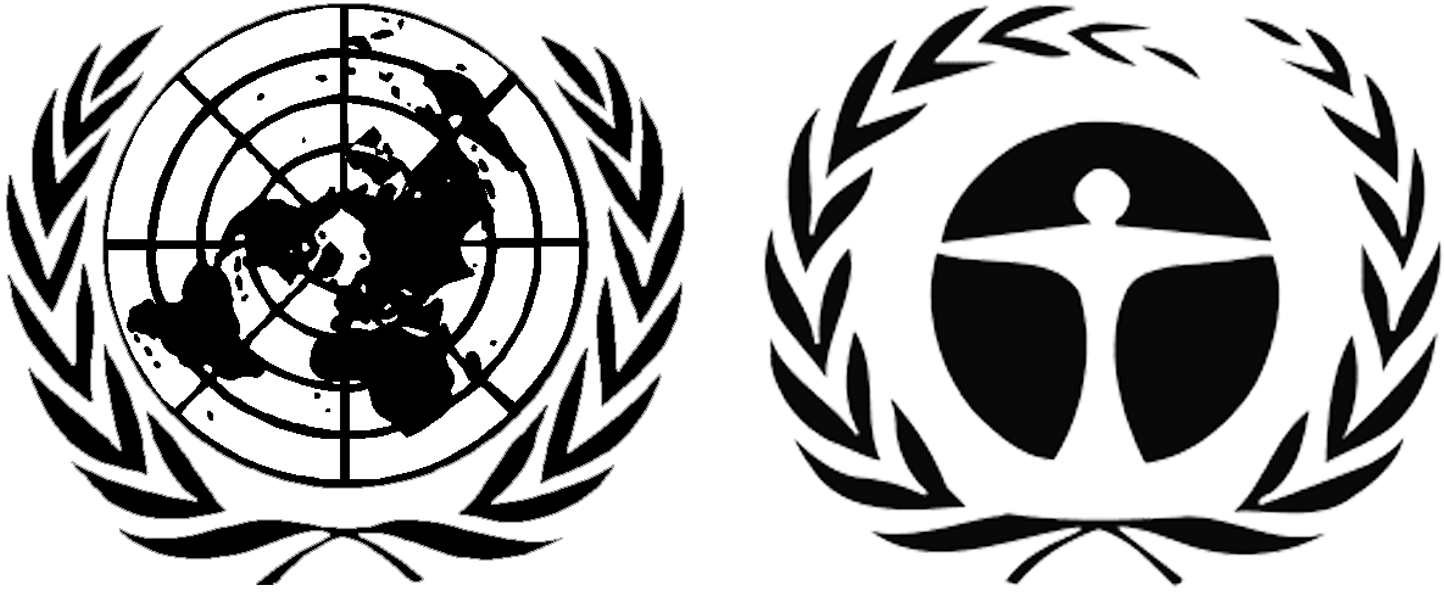 ЮНЕП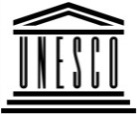 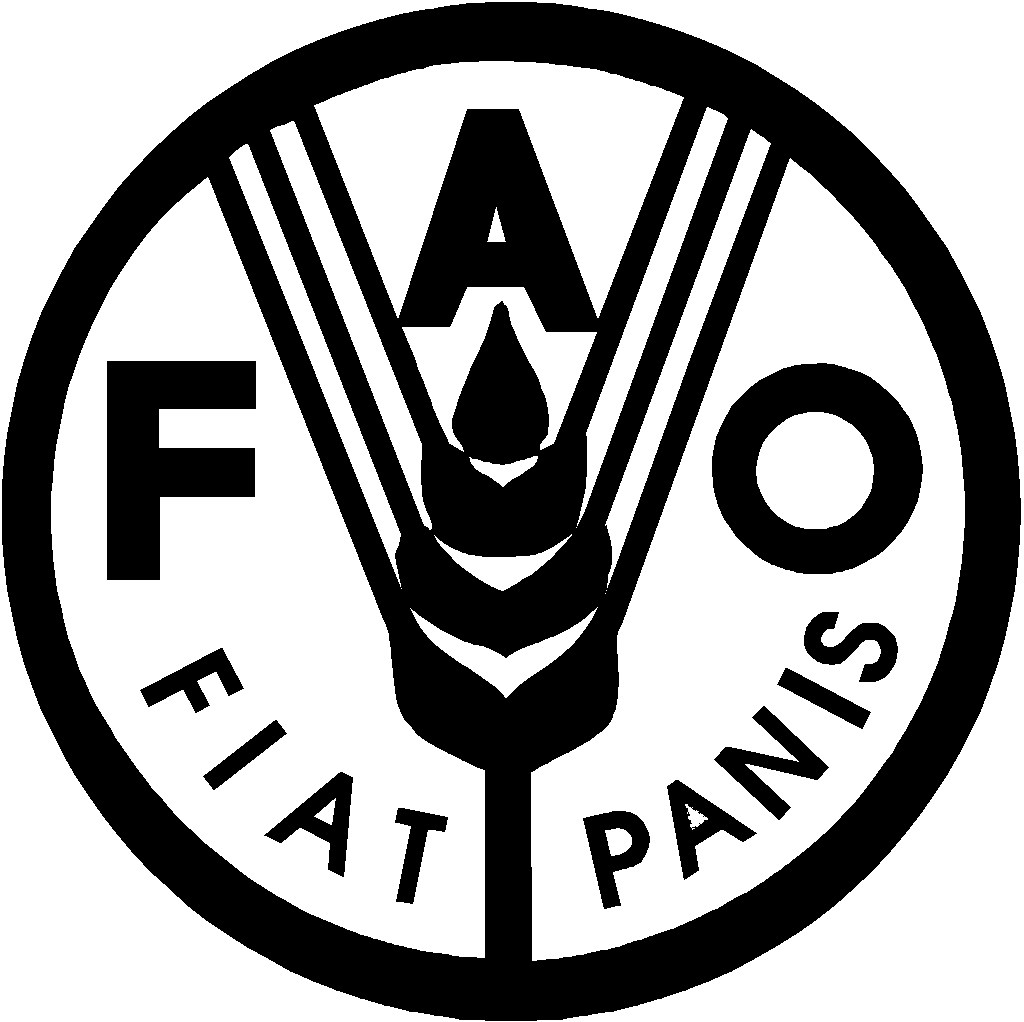 Продовольственная и сельскохозяйственная программа Организации Объединенных НацийПродовольственная и сельскохозяйственная программа Организации Объединенных Наций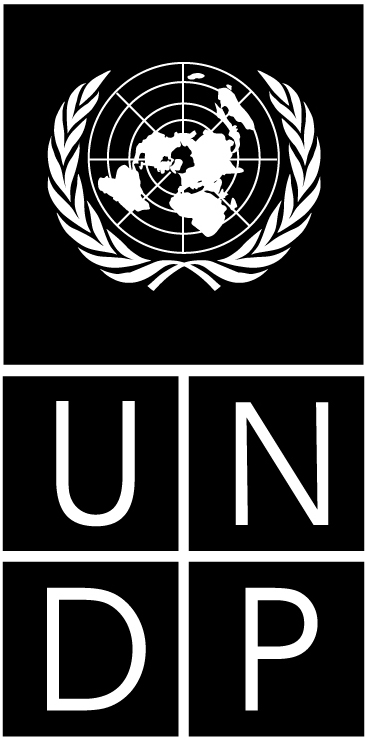 BESIPBES/6/14IPBES/6/14IPBES/6/14IPBES/6/14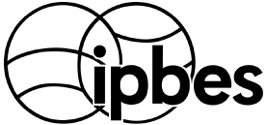 Межправительственная научно-политическая платформа по биоразнообразию и экосистемным услугамМежправительственная научно-политическая платформа по биоразнообразию и экосистемным услугамМежправительственная научно-политическая платформа по биоразнообразию и экосистемным услугамМежправительственная научно-политическая платформа по биоразнообразию и экосистемным услугамМежправительственная научно-политическая платформа по биоразнообразию и экосистемным услугамDistr.: General 30 November 2017Russian Original: EnglishDistr.: General 30 November 2017Russian Original: EnglishDistr.: General 30 November 2017Russian Original: EnglishDistr.: General 30 November 2017Russian Original: English